FECHA DE LA ÚLTIMA ACTUALIZACIÓN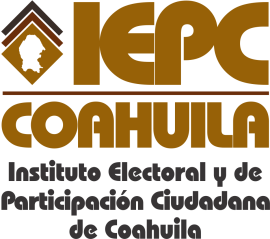 30  DE SEPTIEMBRE DEL 2015.No aplica para el Instituto Electoral y de Participación Ciudadana de Coahuila la fracción relativa a los nombres de los inspectores o visitadores.